INDICAÇÃO Nº 2092/2014Sugere ao Poder Executivo Municipal a realização de limpeza e retirada de entulhos sobre canteiro entre as ruas do Aço e Luiz Monaro, no Jardim São Fernando. Excelentíssimo Senhor Prefeito Municipal,           		Nos termos do Art. 108 do Regimento Interno desta Casa de Leis, dirijo-me a Vossa Excelência para sugerir que, por intermédio do Setor competente, sejam realizados os serviços de limpeza, retirada de lixos e entulhos, e manutenção do canteiro central entre as ruas do Aço e Luiz Monaro, no Jardim São Fernando. Justificativa:Moradores do bairro São Fernando procuraram por este vereador para reivindicar a limpeza total do canteiro central entre as ruas do Aço e Luiz Monaro no Jardim São Fernando. Em estado de abandono, no local acima citado, encontra-se diversos lixos, entulhos e mato alto. Moradores desta região do bairro, destacam as dificuldades de acessibilidade e proliferação de animais peçonhentos no local.  Plenário “Dr. Tancredo Neves”, em 27 de maio de 2.014.Ducimar de Jesus Cardoso“Kadu Garçom”-vereador-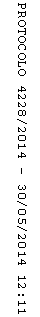 